INDICAÇÃO Nº 2465/2018Indica ao Poder Executivo Municipal a limpeza de bueiros na Rua Vinte e Um de Abril  no Bairro Parque Olaria.Excelentíssimo Senhor Prefeito Municipal, Nos termos do Art. 108 do Regimento Interno desta Casa de Leis, dirijo-me a Vossa Excelência para indicar que, por intermédio do Setor competente, seja executada a limpeza de bueiros na Rua Vinte e Um de Abril,no Bairro Parque Olaria..Justificativa:Este vereador tem sido procurado por moradores, que reclamam de falta de limpeza nos bueiros, na referida rua, informam que ratos e animais peçonhentos tem aparecido.Plenário “Dr. Tancredo Neves”, em 20  de março de 2.018.Carlos Fontes-vereador-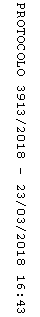 